Note:A polynomial is just made up of factors and/or a series to linear terms which are typically multiplied to make it ‘look’ hard.Linear graph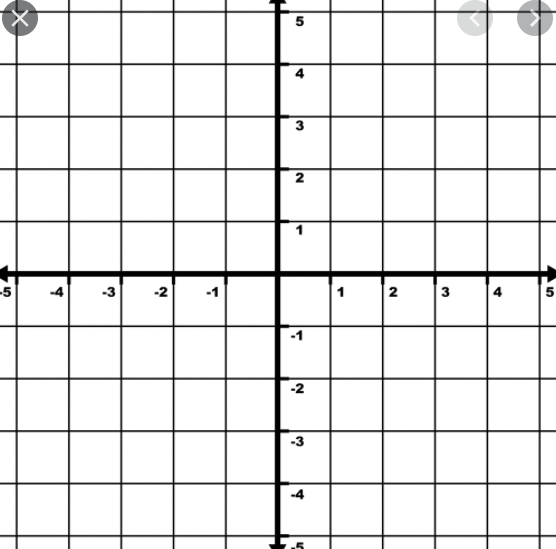 Negative linear graphQuadratic graphNegative quadratic graphCubic graphNegative cubic graphQuartic graphNegative quartic graphQuintic graphNegative quintic graphRootFactorMultiplicityComplex conjugate pair